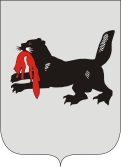 ИРКУТСКАЯ ОБЛАСТЬСЛЮДЯНСКАЯТЕРРИТОРИАЛЬНАЯ ИЗБИРАТЕЛЬНАЯ КОМИССИЯг. СлюдянкаО регистрации Стрыгиной Людмилы Петровныкандидатом в депутаты Думы Быстринского сельского поселенияСлюдянского районаПроверив соответствие порядка выдвижения гражданина Российской Федерации Стрыгиной Людмилы Петровны кандидатом в депутаты Думы Быстринского сельского поселения Слюдянского района требованиям Закона Иркутской области от 11 ноября 2011 года № 116-ОЗ «О муниципальных выборах в Иркутской области» (далее – Закон) и представленные для регистрации кандидата документы, в соответствии с пунктом 3 части 4 статьи 32, частью 2 статьи 34, частью 1 статьи 62 указанного Закона, Слюдянская территориальная избирательная комиссияРЕШИЛА:1. Зарегистрировать кандидатом в депутаты Думы Быстринского сельского поселения Слюдянского района по многомандатному избирательному округу № 2 Стрыгину Людмилу Петровну, гражданина Российской Федерации, дата рождения – 27 января 1944 г., пенсионера, проживающую в д. Быстрая Слюдянского района Иркутской области, выдвинутую избирательным объединением Слюдянским местным отделением КПРФ, «28» июля 2017 года в 18 часов 00 минут.2. Выдать Стрыгину Людмилу Петровну удостоверение установленного образца.3. Направить копию решения в газету «Славное море», а также разместить на интернет - странице Слюдянской территориальной избирательной комиссии на сайте администрации муниципального образования Слюдянский район.Председатель комиссии                      		           	Г.К. КотовщиковСекретарь комиссии                                                                  Н.Л. ТитоваР Е Ш Е Н И ЕР Е Ш Е Н И Е28 июля 2017 года№ 41/269 